10e Colloque de Science pour tous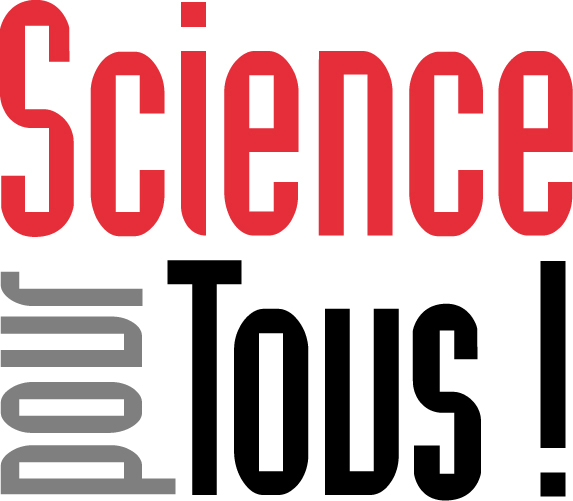 Culture scientifique et développement régional, un mariage nécessaire29 novembre 2012 - Atrium Paul-Émile Borduas, Université du Québec à Trois-RivièresPavillon Ringuet 3351, boulevard des Forges, Trois-RivièresScience pour tous			Tél : 514-252-3058
4545, av. Pierre-De Coubertin		Télec : 514-252-3152
Montréal (Qué.) H1V 0B2		Courriel : colloque@sciencepourtous.qc.caIDENTIFICATIONNom : 		     		Prénom :       	Titre :         Organisme : 	     		Adresse : 	     		Ville : 	     		Code postal :      Tél : 		     		Cell : 	     		Téléc : 	     Courriel :	      		FRAIS D’INSCRIPTION ET MODALITÉS DE PAIEMENT
- Les frais d’inscription sont de 75$ (ou de 50$ pour les personnes parcourant plus de 200 km). Ils incluent les pauses-café, le dîner et le cocktail. Les frais d’inscription incluent également le membership à Science pour tous.- Faites suivre par la poste le formulaire d’inscription ainsi qu’un chèque à l’ordre de Science pour tous ou encore faites suivre le formulaire par courriel, par la poste ou par télécopieur et remettez votre paiement le 29 novembre.Votre paiement :         Par chèque ci-joint      Par chèque à venir par la poste      Sur place le 29 novembre10e Colloque de Science pour tousCulture scientifique et développement régional, un mariage nécessaire29 novembre 2012 - Atrium Paul-Émile Borduas, UQTRPavillon Ringuet 3351, boulevard des Forges, Trois-RivièresScience pour tous			Tél : 514-252-3058
4545, av. Pierre-De Coubertin		Télec : 514-252-3152
Montréal (Qué.) H1V 0B2		Courriel : colloque@sciencepourtous.qc.caIDENTIFICATIONNom : 		     		Prénom :       	Titre :         Organisme : 	     		Adresse : 	     		Ville : 	     		Code postal :      Tél : 		     		Cell : 	     		Téléc : 	     Courriel :	      		FRAIS D’INSCRIPTION ET MODALITÉS DE PAIEMENT
- Les frais d’inscription sont de 75$ (ou de 50$ pour les personnes parcourant plus de 200 km). Ils incluent les pauses-café, le dîner et le cocktail. Les frais d’inscription incluent également le membership à Science pour tous.- Faites suivre par la poste le formulaire d’inscription ainsi qu’un chèque à l’ordre de Science pour tous ou encore faites suivre le formulaire par courriel, par la poste ou par télécopieur et remettez votre paiement le 29 novembre.Votre paiement :         Par chèque ci-joint      Par chèque à venir par la poste      Sur place le 29 novembre